Додаток 2 до рішення міської радиФінансування бюджетуТернопільської міської територіальної громади на 2021 ріккод бюджету -19549000000(грн)Фінансування за типом кредитораФінансування за типом боргового зобов"язанняМіський голова	Сергій НАДАЛ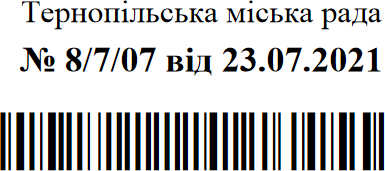 